Ron Career Objective:To grow and enhance the knowledge and skills that I’ve gained in my 2 years nursing experience through continuous education and trainings in my chosen career. To develop my career and personality and at the same time enjoy my work.Working Experience:HEALTH CARE ATTENDANTAl Ain Cromwell Hospital for Women AND ChildrenAl Ain Abu Dhabi, UAEMay 4, 2014 up to march 29,2016JOB DESCRIPTION:Greet and receive patient with a smile and a servant’s heart.Demonstrate good communication skills, interacts effectively with patient, visitors and other staff.Implements basic nursing care and comfort measures.Taking and recording vital signs/Taking care in a non-judgmental, non-discriminatory manner that is sensitive to the patient’s and family’s diversity, preserving their autonomy, dignity and rights.Assist in procedures as needed by the registered nurses and physicians.Educate patients on health risk factors.Maintain confidentiality in matters related to patient and family.Assists with orientation of new staff.Keeps own knowledge and skills current.Maintains a professional demeanor.Utilizes basic nursing equipment to obtain data and keeps them clean.Be culturally sensitive and have knowledge about culture diversities,Initiates and assists in emergency measures.Assists the client with general hygiene, and helps maintain a safe, clean environment using infection control practices.STAFF NURSE I (Pediatric Ward)Rizal Provincial Hospital Morong Rizal, PhilippinesApril 01, 2012 to March 31, 2014JOB DESCRIPTION:Doing bed side care and monitor patients status.Taking and recording vital signs.Doing documentation in every nursing management rendered to patients.Preparing and giving medications by orally up to intravenously.Greet and receive patient with a smile and a servant’s heart.Demonstrate good communication skills, interacts effectively with patient, visitors and other staff.Implements basic nursing care and comfort measures.Maintain a safe, clean environment to patients and family.Doing a health teaching to the family.Assisting physicians in nursing care procedures and rounds.Have knowledge and skills to perform nursing procedures aseptically and safely.Caters to well newborn, acute care of children from 0-18 years old of age. Has a ratio of            5:40 nurse-patient care. Has a maximum 100 bed capacity.SEMINARS AND TRAINING:Training in IV TherapyQueen Mary Help of Christians Hospital, INC.October 25-27, 2012“Nursing Entrepreneur: A key to Nursing Employment”        Tomas Claudio Memorial College	  January 12, 2012Standard First aid and Basic Life SupportPhilippine National Red Cross  October 17-22, 2011“Strengthening Leadership and management Through Nursing Advocacy”                    Tomas Claudio Memorial College                           January 14, 2011“INNOVATION: A Key to Nursing Excellence towards Quality Patient Care”                   Tomas Claudio Memorial College                            January 13, 2010EDUCATIONAL ATTAINMENT:Registered NursePRC Manila, PhilippinesJune- July NLE passer 2012Bachelor of Science in NursingTomas Claudio Memorial CollegeMorong, Rizal2010- 2012Secondary EducationMorong National High SchoolMorong, Rizal2002- 2006Elementary EducationNew Land Center for EducationCamarin, Caloocan city1996- 2002PERSONAL INFORMATION:Date of Birth		:		July 10, 1989Place of Birth 		:		ManilaAge			:		25Sex			:		FemaleCivil Status		:		SingleCitizenship		:		FilipinoReligion		:		Roman CatholicHeight			:		5’4Click to send CV No & get contact details of candidate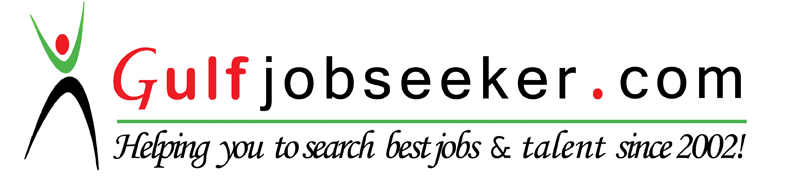 